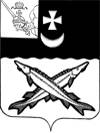 ПРЕДСТАВИТЕЛЬНОЕ СОБРАНИЕБЕЛОЗЕРСКОГО МУНИЦИПАЛЬНОГО РАЙОНАВОЛОГОДСКОЙ ОБЛАСТИРЕШЕНИЕОт_________________________№____         О     признании    утратившими      силу решений     представительных  органовпоселений,    входящих    в          составБелозерского  муниципального районаНа основании решения Представительного Собрания Белозерского муниципального округа Вологодской области  от 20.09.2022  № 1 «Об           утверждении Регламента  Представительного Собрания  Белозерского муниципального округа Вологодской области»Представительное Собрание Белозерского  муниципального округаВологодской областиРЕШИЛО:Признать утратившими силу:         1.1.  Решения Совета города Белозерск:    - от 21.10.2005  № 22 «Об утверждении регламента работы Совета города Белозерск»;    - от 24.05.2006г. № 90 «О внесении дополнения в решение  Совета города Белозерск № 22 от 21 октября 2005 года»;    - от 30.11.2009 г. № 435 «О внесении дополнений в Регламент  Совета города Белозерск  (решение от 21.10.2005 года № 22);     -  от 31.03.2011г. № 12 «О внесении изменений в Регламент Совета города Белозерск (решение от 21.10.2005 № 22)»;    - от 15 марта 2017г. № 3 «О внесении изменений в Регламент Совета города Белозерск»;    - от 24.12.2020 № 58 «О внесении изменений в решение Совета города Белозерск от 21.10.2005 № 22»;       1.2. Решения Совета сельского поселения Антушевское:      - от 28.09.2015 №2 «  Об утверждении Регламента Совета сельского поселения Антушевское».       1.3.   Решения Совета сельского поселения Артюшинское:        -  от 28.09.2015 № 12 « Об  утверждении  Регламента  Совета сельского    поселения Артюшинское;       - от 16.11.2018 № 35 «О внесении изменения в решение Совета поселения от 28.09.2015 № 12»        1.4.  Решения Совета Глушковского сельского поселения:     -  от 09.09.2006 № 7 «Об утверждении регламента Совета Глушковского сельского поселения»;     - от 23.03.2006  №  «О внесении изменений в решение Совета от 09.09.2005 № 7»;    - от 26.01.2021  «О внесении изменений  в Регламент Совета Глушковского сельского поселения ».      1.5. Решение Совета Куностьского сельского поселения:      - от 14.09.2005 № 7 «Об утверждении регламента Совета Куностьского сельского поселения»;       -  от 15.03.2006 № 16 «О внесении изменений в Регламент Совета Куностьского сельского поселения»;                                                                                                                                                                                                                                                                                                                                                      - от 29.10.2009 № 44 «О внесении изменений в Регламент Совета Куностьского сельского поселения»                         -  от 26.02.2010  № 17 «О внесении изменений в Регламент Совета Куностьского сельского поселения»                         -  от 28.03.2017 № 13«  О внесении изменений в Регламент Совета Куностьского сельского поселения»                        - от 29.12.2020 № 37 «  О внесении изменений в Регламент Совета Куностьского сельского поселения»             1.6. Решения Совета Шольского поселения:    -  от 25.09.2013 № 20 «Об утверждении Регламента Совета Шольского сельского поселения».    2. Настоящее решение  подлежит опубликованию в районной газете «Белозерье» и размещению на официальном сайте Белозерского муниципального округа Вологодской области в информационно-телекоммуникационной сети «Интернет».Председатель Представительного Собрания Белозерского  муниципального округаВологодской области:                                                                     И.А.Голубева